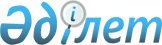 2010 жылға арналған жер салығының базалық ставкаларын нақтылау туралы
					
			Күшін жойған
			
			
		
					Алматы облысы Жамбыл ауданы мәслихатының 2010 жылғы 5 наурыздағы N 35-152 шешімі. Алматы облысы Жамбыл ауданының Әділет басқармасында 2010 жылғы 26 наурызда N 2-7-92 тіркелді. Күші жойылды - Алматы облысы Жамбыл аудандық мәслихатының 2024 жылғы 5 қаңтардағы № 13-63 шешімімен
      Ескерту. Күші жойылды - Алматы облысы Жамбыл аудандық мәслихатының 05.01.2024 № 13-63 шешімімен (алғашқы ресми жарияланған күнінен кейін күнтізбелік он күн өткен соң қолданысқа енгізіледі).
      Қазақстан Республикасының Жер Кодексінің 8, 163-баптарына, Салық Кодексінің 387, 381, 383 – бабына және “Қазақстан Республикасындағы жергілікті мемлекеттік басқару және өзін - өзі басқару туралы“ Заңының 6-бабының 13 тармағына сәйкес аудандық мәслихат ШЕШІМ ҚАБЫЛДАДЫ: 
      1. Жамбыл ауданы жерлеріне салық салу мақсаты үшін жерді аймақтарға бөлудің негізінде жер салығының базалық ставкаларына түзету коэффициенттері 1, 2 қосымшаларға сәйкес бекітілсін.
      2. Осы шешім алғаш ресми жарияланғаннан кейін күнтізбелік он күн өткен соң қолданысқа енгізілсін.  Жамбыл ауданының елді мекендерге
арналған жерлеріне салық салу мақсаты үшін жерді
аймақтарға бөлудің негізінде жер салығының базалық
ставкаларына түзету коэффициенттері Жамбыл ауданының ауылшаруашылығына арналған жерлеріне
салық салу мақсаты үшін жерді аймақтарға бөлудің
негізінде жер салығының базалық ставкаларына
түзету коэффициенттері
      Жамбыл ауданының елді мекеннен тыс орналасқан өндірістік және тасымалдау байланыс негіздегі жерлердің базалық ставкаларына түзету енгізу.
      Аудан аумағындағы елді мекеннен тыс жерлерде орналасқан барлық өндірістік және тасымалдау байланыс жерлері үшін бірыңғай 1,5 базалық ставка қолданылатын болсын.
					© 2012. Қазақстан Республикасы Әділет министрлігінің «Қазақстан Республикасының Заңнама және құқықтық ақпарат институты» ШЖҚ РМК
				
Сессия төрағасы
Бапиева Р.
Мәслихат хатшысы
Қазиев Б.Жамбыл аудандық мәслихатының
"2010 жылға арналған жер салығының
базалық ставкаларын нақтылау туралы"
№ 35-152 шешіміне 1 қосымша
№
Аймақ
тар
жер салығының базалық ставкаларына ұсынылған түзету коэффициент
тері
Аймаққа кіретін селолық округтердің
атауы
1
2
3
Ұзынағаш а/о - Ұзынағаш ауылы.
1
1,5
Фабричный а/о - Фабричный поселкасы. 
Жамбыл а/о - Жамбыл ауылы
Қарасу а/о - Қарасу ауылы
2
1,4
Мыңбай а /о - Мыңбаево ауылы
Таран а/о - Б.Қыдырбекұлы ауылы
Шолаққарғалы а/о - Үмбеталы Карибаев атындағы ауылы 
Ұзынағаш а/о - Жаңақұрылыс, Ынтымақ ауылы
Аққайнар а/о - Аққайнар ауылы
Ақсеңгір а/о - Ақсеңгір ауылы
3
1,3
Қарақастек а/о - Қаракастек
Карасу а/о - Еңбекшіарал ауылы, Қайназар ауылы
Самсы а/о - Самсы ауылы
Теміржол а/о - Қазыбекбек бекеті
Шолаққарғалы а/о – Қасымбек ауылы,Шолаққаргалы ауылы
Ұзынағаш а/о - Cадовое ауылы
Ақсеңгір а/о - Жайсан ауылы, Көкдала ауылы
Жамбыл а/о – Бірлік ауылы, Саурык батыр ауылы,
Қызыләскер, Көкбастау
Беріктас а/о - Беріктас ауылы
4
1,2
Дегерес а/о - Дегерес ауылы
Қарақастек а/о - Бұрған, Ұшбұлақ
Қарасу а/о - Қарасай, Қызылсөк ауылы
Талап а/о - Талап ауылы, Қастек ауылы
Үлгүлі а/о – Үлгүлі ауылы
Үңгүртас а/о - Үңгүртас, Сарыбастау, Көққайнар ауылы
Шиен а/о - Шиен ауылы, Қоғамшыл ауылы
Самсы а/о - Тарғап ауылы
Айдарлы а/о - Шілбастау ауылы
Ақсеңгір а/о - Жиренайғыр ауылы 
Ақтерек а/о - Ақтерек, Архарлы ауылы
5
1.0
Дегерес а/о - Бесмойнақ, Булақ, Қараарша, Сұңқар ауылы
Самсы а/о - Қопа
Үлгүлі а/о - Саз ауылы
Айдарлы а/о - Айдарлы, Старый Айдарлы ауылы
Бозой а/о - Бозой ауылы
Матыбұлақ а/о- Матыбұлак ауылы, Горный ауылы, Еспе ауылы,
6
1.0
Жайлау ауылы, Жартас ауылы, Қарабастау, Қызылтаң, Шілбастау ауылы
Сарытоқым а/о - Ащысу ауылы
Үлгүлі а/о - Байқоңыр, Қаншеңгел ауылы
Үлкен п/о - Үлкен поселкасы
Үңгүртас а/о - Акдала ауылы
№ аймақтар
жер салығының базалық ставкаларына ұсынылған түзету коэффициенттері
Аймаққа кіретін кадастрлық кварталдардың нөмірі мен атауы
1
2
3
№ 5 Орман отырғызу шаруашылығы
03-045-216
03-045-218
03-045-219
№ 6 Жамбыл атындағы кәсіптік техникалық мектеп
03-045-215
Касымбек ӨК (өндірістік кооператив)
03-045-093
03-045-с 079 по 092 кол.сады
Ақдала АҚ (акционерлік қоғам)
03-045-095
03-045-096
Достық ӨК (өндірістік кооператив)
03-045-099
03-045-100
03-045-234
Қонаев атындағы ӨК (өндірістік кооператив)
03-045-111
I
1.5
03-045-112
Сарыбай атындағы ӨК (өндірістік кооператив)
03-045-127
03-045-128
Жаңа өмір ӨК (өндірістік кооператив)
03-045-137
03-045-138
Суйінбай атындағы ӨК(өндірістік кооператив)
03-045-143
03-045-144
Ынтымақ ӨК (өндірістік кооператив)
03-045-203
03-045-с 193 по 202 кол.сады
03-045-204
Карғалы АҚ (акционерлік қоғам)
03-045-212
03-045-213
03-045-217
Жамбыл атындағы АҚ (акционерлік қоғам)
03-045-155
қосалқы жерлер
03-045-211
03-045-220
Күрті АШӨК (ауыл шаруашылық өндірістік кооператив)
03-045-243
03-045-244
03-045-245
03-045-246
03-045-247
II
1,4
Бозой АҚ (акционерлік қоғам)
03-045-264
Айдарлы ӨК (өндірістік кооператив) 
03-045-253
Аксеңгір тәжиірбе шаруашылығы
03-045-062
03-045-063
03-045-064
03-045-065
Мынбаев тәжиірбе шаруашылығы
03-045-018
03-045-070
03-045-075
03-045-076
Достық ӨК (өндірістік кооператив)
03045-101
Қарасай атындағы ӨК (өндірістік кооператив)
03-045-049
03-045-055
Қастек батыр атындағы АҚ (акционерлік қоғам)
03-045-039
03-045-040
03-045-041
Найманбай атындағы ӨК (өндірістік кооператив)
03-045-239
Дегерес ӨК өндірістік кооператив
03-045-027
Сұраншы батыр атындағы ӨК (өндірістік кооператив)
03-045-177
03-045-179
03-045-184
Суықтөбе ЖШ жеке шаруашылығы
03045-187
Суюнбай атындағы ӨК (өндірістік кооператив)
03-045-145
Жамбыл атындағы АҚ (акционерлік қоғам)
03-045-156
Қонаев атындағы ӨК (өндірістік кооператив)
03-045-118
03-045-119
қосалқы жерлер
03-045-221
03-045-224
03-045-270
03-045-272
Қонаев атындағы ӨК (өндірістік кооператив)
03-045-116
03-045-117
03-045-120
03-045-121
Карасай атындағы ӨК (өндірістік кооператив)
03-045-053
03-045-054
03-045-056
III
1,3
Мынбаев тәжірибе шаруашылығы
03-045-074
Аксеңгір тәжиірбе шаруашылығы
03-045-066
Қастек батыр атындағы АҚ (акционерлік қоғам)
03-045-043
03-045-044
Сүйінбай атындағы ӨК өндірістік кооператив
03-045-146
03-045-150
Сұраншы батыр атындағы ӨК өндірістік кооператив
03-045-180
Дегерес ӨК өндірістік кооператив
03-045-028
Беріктас ӨК өндірістік кооператив
03-045-017
03-045-020
03-045-169
03-045-238
Ақтерек ӨК (өндірістік кооператив)
03-045-174
Найманбай атындағы ӨК (өндірістік кооператив)
03-045-168
03-045-170
Рославль ӨК(өндірістік кооператив)
03-045-010
03-045-012
03-045-013
Жамбыл атындағы АҚ (акционерлік қоғам)
03-045-161
03-045-162
Сарыбай атындағы ӨК (өндірістік кооператив)
03-045-131
03-045-132
Суыктөбе ЖШ (жеке шаруашылық)
03-045-190
Күрты АШӨК ауыл шаруашылық (өндірістік кооператив)
03-045-242
Сарытаукұм ӨК (өндірістік кооператив)
03-045-258
03-045-259
қосалқы жерлер
03-045-223
03-045-269
Рославль ӨК (өндірістік кооператив)
03-045-011
Қонаев атындағы ӨК (өндірістік кооператив)
03-045-115
Сүйінбай атындағы ӨК (өндірістік кооператив)
03-045-148
03-045-149
Сарыбай атындағы ӨК (өндірістік кооператив)
03-045-130
03-045-133
Сұраншы батыр атындағы ӨК (өндірістік кооператив)
03-045-181
IV
1,2
03-045-182
03-045-183
Жамбыл атындағы АҚ (акционерлік қоғам)
03-045-157
03-045-158
03-045-159
03-045-160
Мыңбаев тәжірибе шаруашылығы
03-045-072
03-045-073
Сарытаукұм ӨК (өндірістік кооператив)
03-045-256
03-045-257
03-045-260
Айдарлы ӨК (өндірістік кооператив)
03-045-251
03-045-252
Бозой АҚ (акционерлік қоғам)
03-045-262
03-045-263
Жайылым және жем тәжірибе шаруашылығы
03-045-266
Қарасай атындағы ӨК (өндірістік кооператив)
03-045-051
03-045-052
Дегерес ӨК (өндірістік кооператив)
03-045-030
Қонаев атындағы ӨК (өндірістік кооператив)
03-045-114
03-045-214
Суықтөбе ЖШ жеке шаруашылық
03-045-189
Қастек батыр атындағы АҚ (акционерлік қоғам)
03-045-045
қосалқы жерлер
03-045-226
Дегерес ӨК (өндірістік кооператив)
03-045-029
Қастек батыр АҚ (акционерлік қоғам)
03-045-045
Карасай атындағы ӨК (өндірістік кооператив)
03-045-050
03-045-051
03-045-052
Мыңбаево тәжірибе шаруашылығы
03-045-072
03-045-077
Қонаев атындағы ӨК (өндірістік кооператив)
V
1.0
03-045-113
03-045-114
Сарыбай ӨК (өндірістік кооператив)
03-045-129
Сүйінбай ӨК (өндірістік кооператив)
03-045-147
Жамбыл АҚ (акционерлік қоғам)
03-045-157
Сұраншы батыр ӨК (өндірістік кооператив)
03-045-183
Суықтөбе ЖШ (жеке шаруащылық)
03-045-188
Күрты АШӨК ( ауыл шаруашылық өндірістік кооператив)
03-045-248
Айдарлы ӨК (өндірістік кооператив)
03-045-251
Сарытоқым ӨК (өндірістік кооператив)
03-045-255
03-045-260
Бозой АҚ (акционерлік қоғам)
03-045-262
қосалқы жерлер
03-045-268
03-045-273
Мемлекеттік орман қоры
03-045-276Жамбыл аудандық мәслихатының
"2010 жылға арналған жер салығының
базалық ставкаларын нақтылау туралы"
№ 35-152 шешіміне 2 қосымша